中國文化大學教育部高教深耕計畫成果紀錄表子計畫D2校園資源開放共享，營造社區活力D2校園資源開放共享，營造社區活力具體作法D2-1服務學習在地紮根，親善睦鄰融入社區D2-1服務學習在地紮根，親善睦鄰融入社區主題110學年度第2學期社團服務學習成果發表110學年度第2學期社團服務學習成果發表內容（活動內容簡述/執行成效）主辦單位：學生事務處課外活動組活動日期：111年3月10日至5月26日執行成效：本學期因疫情影響，參加課外服務學習僅有19個隊伍，共計313人參與服務，其中有205位學生通過課外服務學習畢業門檻。經統計，社團服務學習之機構整體滿意度為89.8%，全數機構表示社團服務學習對機構有實質的幫助；學生自我成長滿意度則達92.1%滿意自我成長。主辦單位：學生事務處課外活動組活動日期：111年3月10日至5月26日執行成效：本學期因疫情影響，參加課外服務學習僅有19個隊伍，共計313人參與服務，其中有205位學生通過課外服務學習畢業門檻。經統計，社團服務學習之機構整體滿意度為89.8%，全數機構表示社團服務學習對機構有實質的幫助；學生自我成長滿意度則達92.1%滿意自我成長。活動照片(檔案大小以不超過2M為限) 活動照片電子檔名稱(請用英數檔名)活動照片內容說明(每張20字內)活動照片(檔案大小以不超過2M為限) 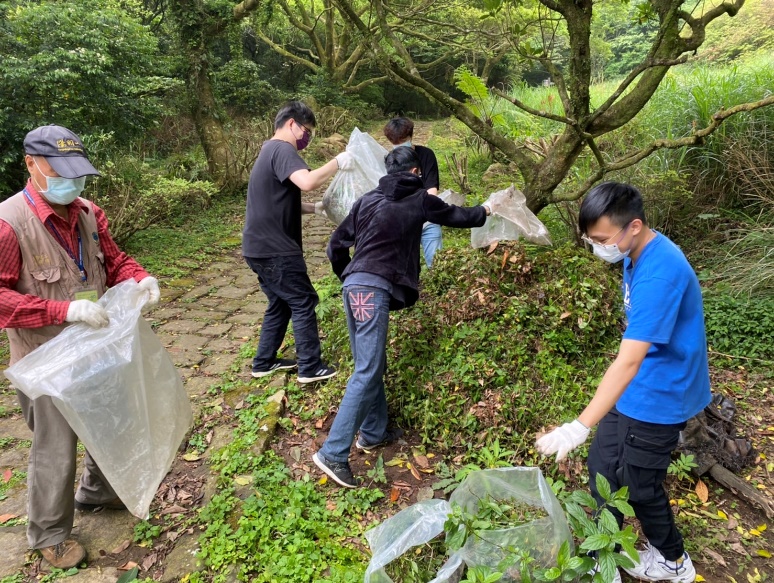 經濟系學會至陽明山國家公園保育研究課進行移除外來種服務活動照片(檔案大小以不超過2M為限) 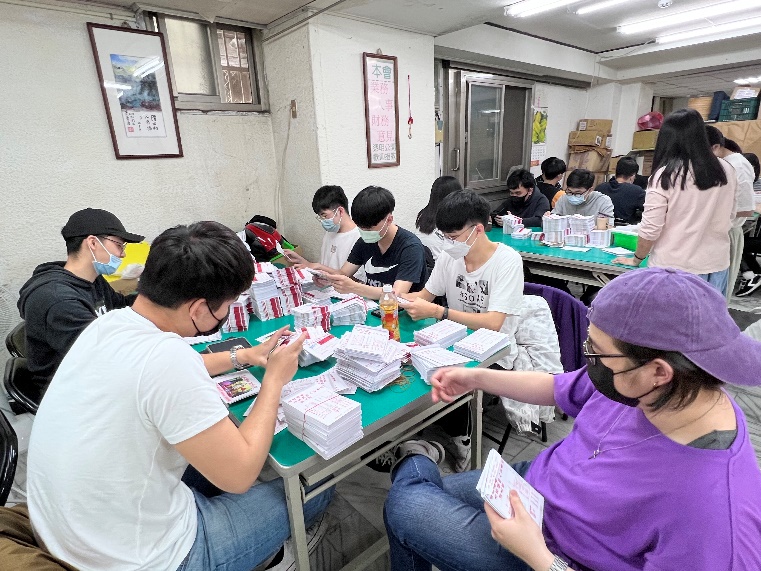 土資系學會至創世基金會進行行政服務活動照片(檔案大小以不超過2M為限) 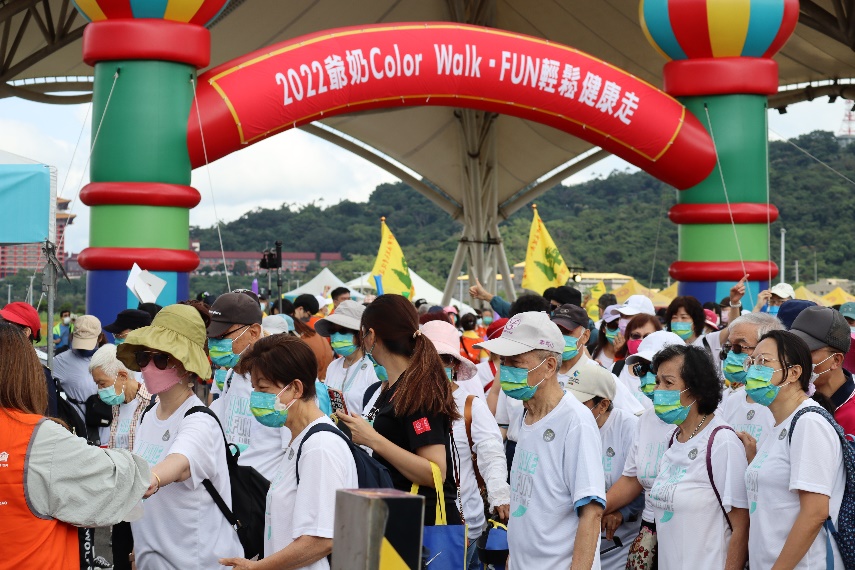 社福系學會至弘道基金會進行活動志工服務活動照片(檔案大小以不超過2M為限) 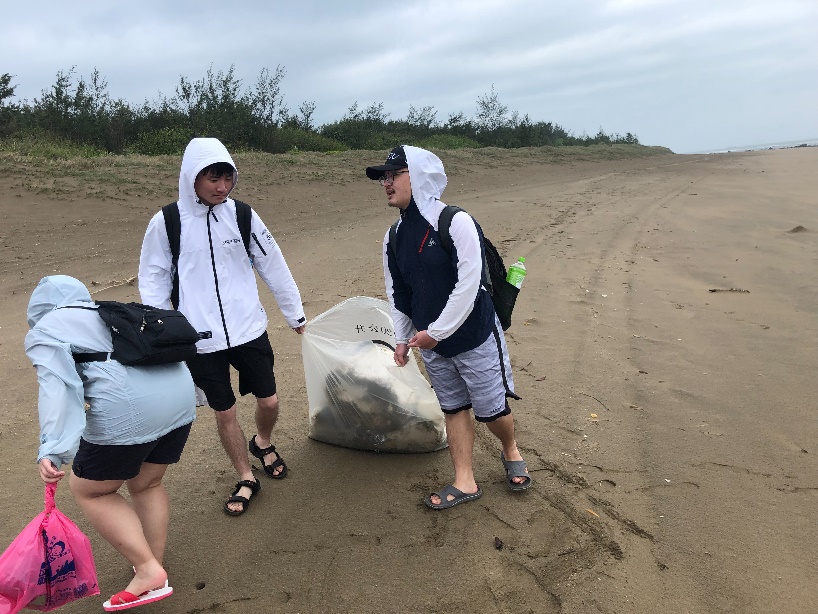 大氣系學會至北海岸進行淨灘服務